Задание 3 этапа (1 октября – 13 декабря) дистанционной работы по дисциплине ФКдля студентов I курса-  3 этап дистанционной работы (1 октября – 13 декабря) включает в себя самостоятельное выполнение комплекса из 7 упражнений (указанных в таблице).- Каждое упражнение следует выполнять в среднем темпе, 1 подход, «до отказа» (но не больше максимального значения указанных в таблице).- Перед выполнением комплекса обязательно провести разогревающую разминку.- Упражнения необходимо выполнять в указанной последовательности, с верной техникой.- Отдых между упражнениями 3 минуты.- Занятия следует проводить минимум 2 раза в неделю (через день отдыха).- Результаты в каждом упражнении, каждый тренировочный день (указывайте в верхней строке дату) следует вносить в таблицу.- Строка «самочувствие» подразумевает краткую характеристику состояния здоровья (заболевание, травмы, плохое самочувствие) на день занятия.- Заполненную таблицу необходимо отправить преподавателю по корпоративной почте, у которого Вы ранее уже закончили 1-3 этапы дистанционной работы:1 срок: с 26 по 31 октября;2 срок: с 16 по 21 ноября;3 срок: с 7 по 13 декабря.- О результатах Вашей работы преподаватель сообщит после проверки в обратном письме. Рекомендуется действительно заниматься и объективно заполнять таблицу, возможна проверка указанных Вами данных уровня физической подготовки после снятия карантина.Внимание! Студенты СМГ, структура 3 этапа дистанционной работы для Вас сохраняется, но содержание и условия занятий несколько иные. Вам в обязательном порядке необходимо связаться через корпоративную почту с преподавателем, к которому Вы прикреплены и взять у него индивидуальное задание.Отчёт по дисциплине ФК за III этап (1 октября – 13 декабря)Ф.И.О __________________________факультет_______группа_______                     ДатаУпражнение                     ДатаУпражнениеиллюстрация6 нед.6 нед.7 нед.7 нед.8 нед.8 нед.9 нед.9 нед.10 нед.10 нед.11 нед.11 нед.12 нед.12 нед.13 нед.13 нед.14 нед.14 нед.                     ДатаУпражнение                     ДатаУпражнениеиллюстрацияПриседание,кол-во раз(max - 50 раз)Приседание,кол-во раз(max - 50 раз)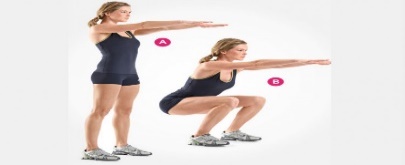 Отжимание,кол-во раз(max - 50 раз)Отжимание,кол-во раз(max - 50 раз)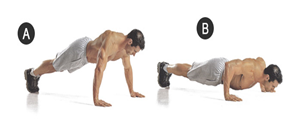 «Лодочка»,кол-во раз(max - 15 раз)«Лодочка»,кол-во раз(max - 15 раз)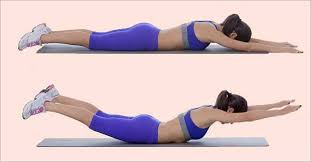 Боковая планка,(max - 120 сек. на каждую сторону)прав. ст.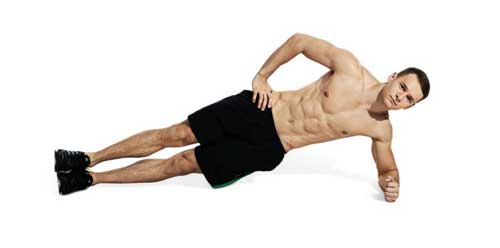 Боковая планка,(max - 120 сек. на каждую сторону)лев. ст.Попеременные выпады вперёд,кол-во раз(max - 50 раз на каждую ногу)Попеременные выпады вперёд,кол-во раз(max - 50 раз на каждую ногу)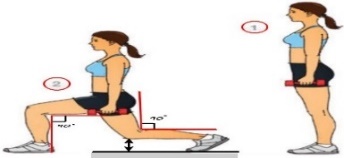 Подъем верха туловища,кол-во раз(max - 50 раз)Подъем верха туловища,кол-во раз(max - 50 раз)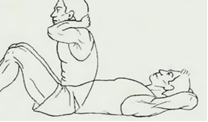 Обратные отжимания,кол-во раз(max - 50 раз)Обратные отжимания,кол-во раз(max - 50 раз)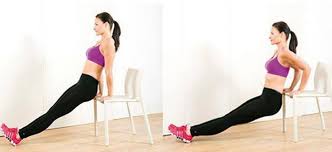 СамочувствиеСамочувствие